В соответствии с планом мероприятий отдела образования и социальной политики муниципального района «Улётовский район» Забайкальского края, в целях популяризации мини-футбола в муниципальном районе «Улётовский район» Забайкальского края:1. Провести 16 июля 2022 года открытое первенство муниципального района «Улётовский район» по мини-футболу среди дворовых команд, посвященного 70-летию Е.Я. Шустера.2. Утвердить Положение о проведении открытого первенства муниципального района «Улётовский район» по мини-футболу среди дворовых команд, посвященного 70-летию Е.Я. Шустера (приложение 1);3. Утвердить состав организационного комитета открытого первенства (приложение 2).4. Председателю Комитета по финансам администрации МР «Улётовский район» /Осиповой Н.В./ выделить необходимые денежные средства.5. Назначить ответственное лицо за организацию и проведение открытого первенства муниципального района «Улётовский район» по мини-футболу среди дворовых команд, посвященного 70-летию Е.Я. Шустера, консультанта отдела образования и социальной политики администрации МР «Улётовский район» /Жапова Р.Н./;6. Настоящее распоряжение официально опубликовать (обнародовать) на официальном сайте муниципального района «Улётовский район» в информационно-телекоммуникационной сети «Интернет» в разделе «Документы» - «Правовые акты администрации» - //https://uletov.75.ru/. 7. Контроль за выполнением распоряжения возложить на заместителя главы муниципального района «Улётовский район» /С.В. Саранина/. И.о. главы муниципального района«Улётовский район» 						В.А. ГорковенкоПОЛОЖЕНИЕО проведении открытого первенства муниципального района «Улётовский район» по мини-футболу среди дворовых команд, посвященного 70-летию Е.Я. ШустераОбщие положения1.1. Открытое первенство муниципального района «Улётовский район» по мини-футболу среди дворовых команд, посвященного 70-летию Е.Я. Шустера (далее по тексту - первенство), проводится в рамках спортивных соревнований, приуроченных к 70-летию Е.Я. Шустера.1.2. Настоящее Положение определяет цели и задачи, порядок организации проведения соревнований, сроки проведения, содержание.1.3. Настоящее Положение является официальным вызовом на соревнования.Цели и задачи2.1. Развитие патриотизма и сохранение спортивных традиций у молодого поколения. 2.2. Пропаганда здорового образа жизни.2.3. Чествование ветеранов спорта муниципального района «Улётовский район» Забайкальского края.2.4. Популяризация и развитие мини-футбола в муниципальном районе «Улётовский район» Забайкальского края. Дата и место проведения первенстваТурнир проводится 16 июля 2022 г. с.Улёты на стадионе «ФАКЕЛ». Начало турнира в 10:00 часов.Заседания судейской коллегии в 9:30 часов на стадионе «Факел».Участники турнираК участию в открытом первенстве допускаются дворовые команды муниципального района «Улётовский район», а также команды Забайкальского края, в возрастной категории:- от 40 лет.4.2. Состав команды: 8 участников и 1 представитель.4.3. Каждый участник турнира выступает только за одну команду.4.4. Судейская коллегия вправе отстранить спортсмена или команду от участия в первенстве, если:  	- в заявку команды включено  более 8 человек;- на площадке в одной из команд менее 3 игроков. В этом случае команде засчитывается поражение со счетом 0-5.- за команду выступает «подставной» (не заявленный или выступающий под чужой фамилией) игрок;- подтверждается нарушение правил комплектования (по составу, возрасту).Система проведения первенства и определение победителейПервенство проводится по действующим правилам мини-футбола, где путем жребия на судейской коллегии, команды распределяются по номерам. В соответствии с номерами команд определяется расписание игр.Система проведения первенства зависит от количества команд и будет приниматься на заседании судейской коллегии непосредственно перед турниром с учетом мнения всех представителей команд:- круговая система - позволяет всем командам встретиться между собой и тем самым наиболее объективно выявить силы команд. - система с выбыванием или олимпийская система - характерна тем, что по мере проведения первенства постепенно отсеиваются проигравшие до тех пор, пока в финальной встрече не выявится победитель.При спорных моментах, решающее слово будет за Главным судьей турнира.Места команд по окончанию первенства определяются по наибольшей сумме набранных очков командами во всех встречах.С учетом системы проведения турнира начисляются очки: за победу – 3 очка; за ничью – 1 очко; за поражение – 0 очков. При равенстве очков двух и более команд, преимущество получает команда, имеющая:- лучшую разницу забитых и пропущенных мячей во всех играх турнира;- лучший результат в личной встрече.Либо победитель определяется пробитием каждой командой серии 4,6,8-метровых ударов в ворота соперников (расстояние до ворот определяется на судейской коллегии).При проведении первенства по системе с выбыванием ничейный результат не допускается: в следующий круг розыгрыша выходит лишь команда-победительница. VI.	Руководство спортивным мероприятием6.1. Общее руководство организацией и проведением турнира осуществляется организационным комитетом.6.2. Непосредственное проведение турнира возлагается на отдел образования и социальной политики администрации муниципального района «Улётовский район» и МУ ДО «Улётовская ДЮСШ».Порядок и сроки подачи заявок7.1. К мероприятию допускаются участники, прошедшие медицинский осмотр. По прибытии на турнир представители команд обязаны предоставить в мандатную комиссию оригинал паспорта или свидетельства о рождении на каждого участника и командную заявку, заверенную врачом. В случае отсутствия документа участник или команда к участию в турнире не допускается.7.2. Предварительные заявки на участие в первенстве отправляются в произвольной форме на электронную почту: roman.zhapov2018@yandex.ruВ предварительной заявке указывается название команды и состав участников. 7.3. Срок подачи заявок: до 15 июля 2022 г. включительно. 7.4. Для информации: всю интересующую вас информацию вы можете узнать по телефону: 89141417969VIII.	Награждение8.1. Победители первенства награждаются кубком, медалями первой степени и грамотой. 8.2. Призеры награждаются грамотами и медалями соответствующих степеней.8.3. Лучшие игроки в каждой возрастной группе будут награждены грамотами в трёх номинациях:«Лучший вратарь», «Лучший нападающий», «Лучший защитник».IX.	Финансирование9.1. Расходы, связанные с приездом команд и питанием участников, несет командирующая организация. 9.2. Финансовые расходы по проведению первенства, награждению победителей и призеров несёт администрация МР «Улётовский район» Забайкальского края. Состав организационного комитета открытого первенства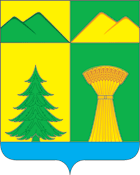 АДМИНИСТРАЦИЯ МУНИЦИПАЛЬНОГО РАЙОНА«УЛЁТОВСКИЙ РАЙОН»ЗАБАЙКАЛЬСКОГО КРАЯРАСПОРЯЖЕНИЕАДМИНИСТРАЦИЯ МУНИЦИПАЛЬНОГО РАЙОНА«УЛЁТОВСКИЙ РАЙОН»ЗАБАЙКАЛЬСКОГО КРАЯРАСПОРЯЖЕНИЕАДМИНИСТРАЦИЯ МУНИЦИПАЛЬНОГО РАЙОНА«УЛЁТОВСКИЙ РАЙОН»ЗАБАЙКАЛЬСКОГО КРАЯРАСПОРЯЖЕНИЕАДМИНИСТРАЦИЯ МУНИЦИПАЛЬНОГО РАЙОНА«УЛЁТОВСКИЙ РАЙОН»ЗАБАЙКАЛЬСКОГО КРАЯРАСПОРЯЖЕНИЕ«___» июля 2022 года«___» июля 2022 года№ ____/нс. УлётыО проведении открытого первенства муниципального района «Улётовский район» по мини-футболу среди дворовых команд, посвященного 70-летию Е.Я. ШустераО проведении открытого первенства муниципального района «Улётовский район» по мини-футболу среди дворовых команд, посвященного 70-летию Е.Я. ШустераО проведении открытого первенства муниципального района «Улётовский район» по мини-футболу среди дворовых команд, посвященного 70-летию Е.Я. ШустераО проведении открытого первенства муниципального района «Улётовский район» по мини-футболу среди дворовых команд, посвященного 70-летию Е.Я. ШустераО проведении открытого первенства муниципального района «Улётовский район» по мини-футболу среди дворовых команд, посвященного 70-летию Е.Я. ШустераПриложение 1к распоряжению администрации муниципального района «Улётовский район»от «____» июля 2022 года № ____/нПриложение 2к распоряжению администрации муниципального района «Улётовский район»от «____» июля 2022 года № ____/н№ п/пФамилия, имя, отчествоДолжность 1Саранина Светлана Викторовназаместитель главы муниципального района «Улётовский район» - председатель оргкомитета2Жапов Роман Николаевичконсультант отдела образования и социальной политики - заместитель председателя (по согласованию)3Жапова Татьяна Николаевнаначальник отдела образования и социальной политики4Замальдинов Алексей Александровичдиректор МУ ДО «Улётовская ДЮСШ»5Прокопьев Сергей Александровичучитель физической культуры МБОУ «Улётовская СОШ»